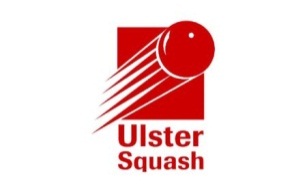 Application for Individual MembershipCompleting this form means you agree to subscribe to the Ulster Squash emailing list to be kept up to date with news and events.I hereby apply for the following category of individual membership:Payment should be made through the website and completed applications should be returned to;Membership ApplicationsUlster SquashLisburn Racquets Club36 Belfast Road, LisburnBT27 4ASIf successful in my application, I agree to abide by the constitution and rules, byelaws and other regulations of Ulster Squash.
Title:Mr / Mrs / Miss / Ms / Other  (Please circle as appropriate)Mr / Mrs / Miss / Ms / Other  (Please circle as appropriate)Mr / Mrs / Miss / Ms / Other  (Please circle as appropriate)Mr / Mrs / Miss / Ms / Other  (Please circle as appropriate)Name:Address:Post code:E-mail address:Date of birth:Telephone (Home):():Club(s):CategoryNoteAnnual SubscriptionTick relevant boxAssociate£15JuniorUnder 19 at time of application£0Senior£25Signed:Date: